ПРОЕКТ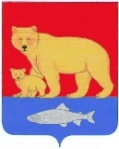 Администрация Карагинского муниципального районаП О С Т А Н О В Л Е Н И Е«   »                      2012г.                                                             		№  п. ОссораВ целях обеспечения контроля за своевременной  и качественной подготовкой систем жизнеобеспечения, объектов жилищного фонда и социальной сферы, создания нормативных запасов топлива в поселениях на территории Карагинского муниципального района Камчатского края к работе в осеннее - зимний период 2012 – 2013 г.г. и предупреждения возникновения чрезвычайных ситуаций в течение отопительного периода:Постановляю: 1. Образовать при администрации Карагинского муниципального района межведомственную комиссию по подготовке объектов жилищно-коммунального хозяйства, социальной сферы и жилого фонда к работе в осенне-зимний период 2012-2013 годов на территории Карагинского муниципального района. 1.1. Утвердить состав межведомственной комиссии (приложение № 1).1.2. Утвердить Положение о межведомственной комиссии по подготовке объектов жилищно-коммунального хозяйства, социальной сферы и жилого фонда по прохождению осенне-зимнего периода 2012-2013 г.г. на территории  Карагинского муниципального района (приложение № 2).2. Рекомендовать главам муниципальных образований городского и сельских поселений, руководителям жилищно-коммунального комплекса, руководителям Управления образования, здравоохранения:2.1. Образовать комиссии по подготовке и оценке готовности к работе в осенне-зимний период 2012-2013 г.г. жилищного фонда, объектов соцкультбыта, инженерных коммуникаций, электростанций, котельных, тепловых и электрических сетей предприятий и организаций на территории поселения, независимо от ведомственной принадлежности, вида деятельности и форм собственности. 2.2. В срок до 01 октября 2012 года предоставить в администрацию Карагинского муниципального района акты проверки готовности и паспорта готовности организаций и предприятий к работе в осенне-зимний период 2012-2013 г.г. 3. Назначить ответственным за предоставление в Министерство ЖКХ и энергетики Камчатского края, государственную жилищную инспекцию информации по подготовке объектов жилищно-коммунального хозяйства и топливно-энергетического комплекса Карагинского муниципального района к отопительному сезону 2012-2013 годов – Комитет по управлению муниципальным имуществом и ЖКХ администрации Карагинского муниципального района.4. Контроль за исполнением настоящего постановления оставляю за собой.5. Разместить настоящее постановление на официальном сайте администрации Карагинского муниципального района  www.karadm.ru. Глава Карагинскогомуниципального района                                                               Н.П. РидченкоИсп. Зотеева Н.В.Согласовано:Заместитель Главы администрации КМР –Руководитель комитета по управлению муниципальным имуществом и ЖКХ                                                                                          В.В. ШвецИ.о начальника правового отдела		                                                                   М.В. ПовольноваРассылка: 1 – в дело, 1 – Кондратенковой Е.В., 1 – Швец В.В.,   1 – Слезкиной А.К., 1 – Рубановой Т.А., 1 – Захарову Е.Г, 1- Толубец В.А., 1- Подкопаеву А.В., 1- Ульданову Р.Ф., 1 – Нестеренко Л.В.Приложение  № 1к постановлению Главы Карагинскогомуниципального районаот « »                 2012 №  Составмежведомственной комиссии по подготовке объектов жилищно-коммунального хозяйства, социальной сферы и жилого фонда к работе в осенне-зимний период 2012-2013 годов на территории Карагинского муниципального районаПредседатель комиссии:Швец Владимир Васильевич	- Заместитель Глава администрации Карагинского    муниципального района – руководитель комитета по управлению муниципальным имуществом и ЖКХСекретарь комиссии:Слезкина Алена Константиновна	- старший инспектор - делопроизводитель отдела управления делами, организационной, контрольной работы и по взаимодействию с органами МСУАппарата администрации Карагинского муниципального районаЧлены комиссии: 		Рубанова Татьяна Анатольевна		- Руководитель управления образования администрации Карагинского муниципального района;Захаров Евгений Геннадьевич		- Начальник отдела по делам ГО и ЧМ и мобилизационной работе администрации Карагинского муниципального района;Толубец Виктор Андреевич	           - Главный врач МБУЗ «Карагинская ЦРБ»;Подкопаев Алексей Вениаминович	- директор МУП «Оссорское ЖКХ»;Ульданов Роман Фаритович		- Начальник отделения надзорной деятельности по Карагинскому району УНД Главного управления МЧС России по Камчатскому краю;Нестеренко Леонид Владимирович	- Начальник территориального отдела Управления Роспотребнадзора по Камчатскому краю в Карагинском и Пенжинском районах (по согласованию);Представитель Прокуратуры Карагинского района (по согласованию);Представитель Камчатского Управления «Ростехнадзора» (по согласованию);Представитель Государственной жилищной инспекции Камчатского края (по согласованию).Приложение №  2к постановлению Главы Карагинскогомуниципального районаот « »                   2012 г. № ПОЛОЖЕНИЕо межведомственной комиссии по подготовке объектов жилищно-коммунального хозяйства, социальной сферы и жилого фонда к работе в осенне-зимний период 2012-2013 годов на территории  Карагинского муниципального района1. Общие положения	1.1. Межведомственная комиссия по подготовке объектов жилищно-коммунального хозяйства и социальной сферы к работе в осенне-зимний период 2012-2013 годов на территории Карагинского муниципального района, Камчатского края (далее – межведомственная комиссия) является временным координационным органом, обеспечивающим согласованность действий органов местного самоуправления Карагинского муниципального района Камчатского края, предприятий, организаций и учреждений, находящихся на территории Карагинского муниципального района, независимо от их организационно-правовой формы и ведомственной принадлежности, по вопросам подготовки и обеспечения устойчивого функционирования жилищно-коммунального комплекса и объектов энергетики в зимних условиях.	1.2. Межведомственная комиссия в своей деятельности руководствуется Конституцией Российской Федерации, законами Российской Федерации, законами Камчатского края, нормативными правовыми актами Карагинского муниципального района, а также настоящим Положением.2. Основные задачи межведомственной комиссии	2.1.  Координация деятельности органов местного самоуправления, предприятий, организаций и учреждений, находящихся на территории района, независимо от их организационно-правовой формы и ведомственной принадлежности по вопросам подготовки и обеспечения устойчивого функционирования жилищно-коммунального комплекса и объектов энергетики в зимних условиях.	2.2. Осуществление контроля за ходом подготовки и обеспечением устойчивого функционирования жилищно-коммунального комплекса и объектов энергетики в зимних условиях.	2.3. Анализ и оценка хода работ по подготовке жилищно-коммунального комплекса и объектов энергетики к работе в зимних условиях и их финансового обеспечения.	2.4. Подготовка предложений по профилактике и предупреждению действий, приводящих к дестабилизации функционирования жилищно-коммунального комплекса и объектов энергетики и нарушению нормального жизнеобеспечения населения.	2.5. Осуществление контроля за созданием нормативных запасов топлива и аварийных запасов материально-технических ресурсов.	2.6. Подготовка предложений по разработке нормативных правовых актов, внесению изменений и дополнений в действующие нормативные правовые акты органов местного самоуправления Карагинского муниципального района.	2.7. Согласование утвержденных главами администраций муниципальных образований Карагинского муниципального района планов подготовки к проведению отопительного сезона.3. Права межведомственной комиссии	3.1. Запрашивать в установленном порядке у органов местного самоуправления, предприятий, организаций и учреждений, находящихся на территории Карагинского  муниципального района, независимо от их организационно-правовой формы и ведомственной принадлежности информацию по вопросам, входящим в компетенцию комиссии.	3.2. Заслушивать на заседаниях межведомственной комиссии представителей органов местного самоуправления, предприятий, организаций и учреждений, находящихся на территории Карагинского муниципального района Камчатского края, независимо от их организационно-правовой формы и ведомственной принадлежности по вопросам, относящимся к компетенции межведомственной комиссии, и принимать по ним соответствующие решения.	3.3. Привлекать для участия в работе межведомственной комиссии представителей органов исполнительной власти Камчатского края, администраций муниципальных образований, а также  (по согласованию) предприятий, организаций и учреждений, находящихся на территории Карагинского муниципального района Камчатского края, независимо от их организационно-правовой формы и ведомственной принадлежности, в том числе создавать с их участием рабочие группы по направлениям деятельности.4. Организация деятельности межведомственной комиссии4.1. Решения межведомственной комиссии носят рекомендательный характер и оформляются протоколом. 4.2. Состав межведомственной комиссии утверждается постановлением Главы Карагинского муниципального района.	4.3. Деятельность межведомственной комиссии прекращается после выполнения возложенных на нее задач.	4.4. Комиссия правомочно принимает решение при участие более половины членов из ее состава.	4.5. Решение комиссии принимается простым большинством голосов.	4.6. Заседания комиссии проводятся не реже одного раза в неделю. В случае необходимости могут проводиться внеочередные заседания комиссии.Об образовании межведомственной комиссии по подготовке объектов жилищно-коммунального хозяйства, социальной сферы и жилого фонда к работе в осенне-зимний период 2012-2013 годов на территории Карагинского муниципального района